Publicado en  el 06/03/2014 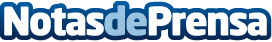 FAO abre postulaciones para curso a distancia de Extensión en AcuiculturaEstán abiertas hasta el 23 de marzo las postulaciones para el curso de Extensión en Acuicultura, del Núcleo de Capacitación en Políticas Públicas de la Oficina Regional de la FAO.Datos de contacto:FAONota de prensa publicada en: https://www.notasdeprensa.es/fao-abre-postulaciones-para-curso-a-distancia_1 Categorias: Solidaridad y cooperación Oficinas Cursos http://www.notasdeprensa.es